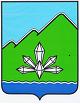 АДМИНИСТРАЦИЯ  ДАЛЬНЕГОРСКОГО ГОРОДСКОГО ОКРУГАПРИМОРСКОГО КРАЯПОСТАНОВЛЕНИЕ28 декабря 2015 г.                        г. Дальнегорск                                 № 798-паОб утверждении административного регламента по предоставлению муниципальной услуги «Присвоениеобъектам адресации адреса, изменение, аннулированиеадреса, присвоение наименований элементам улично-дорожной сети, наименований элементам планировочной структуры,  инымтерриториям проживания граждан в Дальнегорском городскомокруге, изменение, аннулирование таких наименований»В соответствии с  Федеральным законом от 6 октября 2003 года № 131 –ФЗ «Об общих принципах организации местного самоуправления в Российской Федерации», Федеральным законом от 27 июля 2010 года № 210-ФЗ «Об организации предоставления государственных и муниципальных услуг», постановлением Правительства Российской Федерации от 19.11.2014 № 1221            «Об утверждении правил присвоения, изменения и аннулирования адресов», в целях приведения муниципальных правовых актов органов местного самоуправления в соответствие с действующим законодательством, администрация Дальнегорского городского округа ПОСТАНОВЛЯЕТ:     1.	Утвердить административный регламент по предоставлению муниципальной услуги «Присвоение объектам адресации адреса, изменение, аннулирование адреса, присвоение наименований элементам улично-дорожной сети, наименований элементам планировочной структуры,  иным территориям проживания граждан в Дальнегорского городском округе, изменение, аннулирование таких наименований»  (прилагается).          2.         Признать    утратившим     силу      постановление        администрации Дальнегорского городского округа   от  17.10.2014 №  904-па  «Об утверждении административного регламента по предоставлению муниципальной услуги  «Выдача документа о присвоении наименований улицам, площадям и иным территориям проживания граждан в Дальнегорском городском округе, а также об установлении нумерации домов, расположенных на территории Дальнегорского городского округа».3.   Опубликовать настоящее постановление в газете «Трудовое слово» и разместить на официальном сайте  Дальнегорского городского округа.	4.  Контроль за исполнением настоящего постановления возложить на первого заместителя  главы  администрации Дальнегорского городского округа.Глава Дальнегорского городского округа                                                                                           И.В.Сахута                                                                      